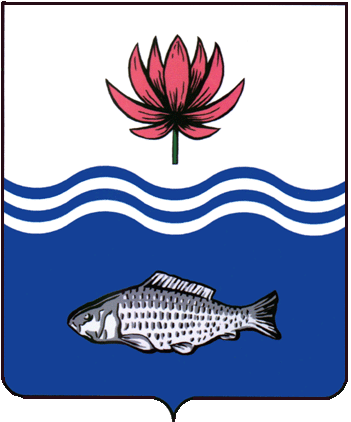 АДМИНИСТРАЦИЯ МО "ВОЛОДАРСКИЙ РАЙОН"АСТРАХАНСКОЙ ОБЛАСТИПОСТАНОВЛЕНИЕО разделе земельного участка, расположенного по адресу: Астраханская область, Володарский район, с. Тишково, ул. Советская, 9В соответствии со ст. 11.3. Земельного Кодекса Российской Федерации, рассмотрев обращение администрации МО «Тишковский сельсовет», администрация МО «Володарский район»ПОСТАНОВЛЯЕТ:1.Утвердить схему раздела земельного участка с целью образования земельного участка путем раздела с сохранением измененного земельного участка из категории «земли населенных пунктов» с кадастровым номером 30:02:180301:83, расположенного по адресу: Астраханская область, Володарский район, с. Тишково, ул. Советская, 9. Образуемый земельный участок располагается в территориальной зоне – зона размещения объектов социального, коммунально-бытового, делового, общественного и коммерческого назначения (О1), вид разрешенного использования земельного участка – культурное развитие.2.Образовать земельный участок площадью 2622 кв.м., из категории «земли населенных пунктов», присвоить адрес: Астраханская область, Володарский район, с. Тишково, ул. Советская, 9 «а».3.Контроль за исполнением настоящего постановления оставляю за собой.И.о. заместителя главы по оперативной работе                                                           Н.С. Беккуловаот 21.05.2020 г.N 538